REMEMBER Michelle HenryART GALLERY on Darling       1 – 6 November 2022 1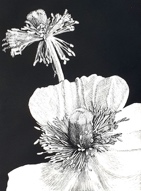 You the dancer and I the dreamer2022Scratchbord12.7 x 17.8cm (image size)26.5 x 33cm (frame size)$3202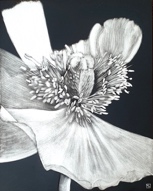 Let her finish her dance2022Scratchbord20.3 x 25.4cm(image size) 34 x 40cm (frame size)$5003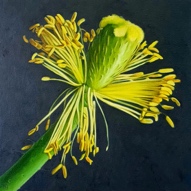 Music, when soft voices die, vibrates in the memory2022Oil on Canvas40 x 40cm$8504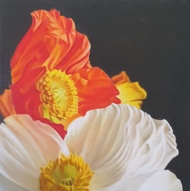 I summon up the remembrance of things past2022Oil on Canvas40 x 40cm$8505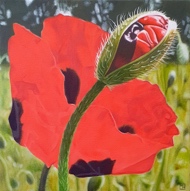 Flesh of her flesh they were2022Oil on Canvas40 x 40cm$8506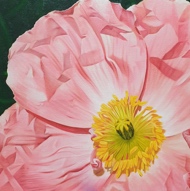 Better by far you should forget and smile2022Oil on Canvas40 x 40cm$8507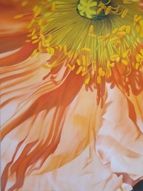 Down in the flood of remembrance, I weep2022Oil on Canvas40.6 × 60.9cm$12508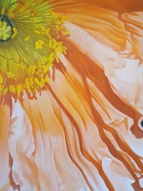 The blood of innocence has left no stain2022Oil on Canvas40.6 × 60.9cm$12509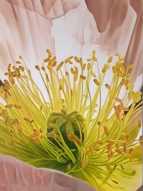 How could I bear a crown of gold?2022Oil on Canvas40.6 × 60.9cm$125010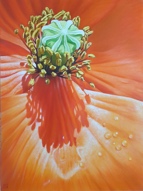 It's only right that she live in abundance2022Oil on Canvas40.6 × 60.9cm$125011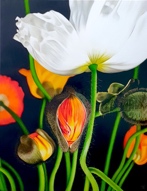 Some are Born to sweet Delight. Some are Born to Endless Night 2022Oil on Linen71.1 × 91.4cm$190012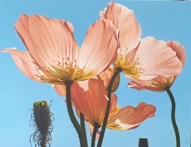 Remember the sky that you were born under2022Oil on Linen91.4 × 71.1cm$190013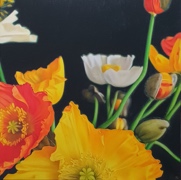 And afterwards remember, do not grieve2022Oil on Canvas91.4 × 91.4cm$220014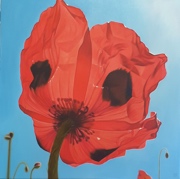 A dawn whereto I grope In trembling faith and hope2021Oil on polyester90 x 90cm(unframed)$2200